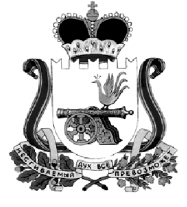 ОТДЕЛ ОБРАЗОВАНИЯ АДМИНИСТРАЦИИ МУНИЦИПАЛЬНОГО ОБРАЗОВАНИЯ «КАРДЫМОВСКИЙ  РАЙОН» СМОЛЕНСКОЙ ОБЛАСТИП Р И К А З             31.08.2015                                                                   № 135Об утверждении состава руководителей районных методических объединений учителей-предметников         С целью координации работы педагогических кадров по совершенствованию районной  системы образования, создания условий для систематического повышения квалификации и мастерства педагогов, обеспечения методической поддержки введения ФГОС в начальном и основном звене и повышения профессиональной компетентности педагогов в обеспечении эффективного (продуктивного) взаимодействия участников образовательного процесса  п р и к а з ы в а ю:Утвердить состав руководителей районных методических объединений  учителей-предметников на 2015-2016 учебный год (Приложение).2. Контроль и организацию  работы районных методических объединений  учителей-предметников возложить на ведущего специалиста Отдела образования Е.Г. Киселеву. Начальник Отдела образования                                                 В.В. АзаренковаЕлена Геннадьевна Киселева8(48167) 4-21-56                                                                                                                  Приложение  Состав руководителей районных методических объединений в 2015-2016 учебном году № п\пНаименование РМОФ.И.О.Место работы1.Начальные классыПономарева О.И.МБОУ «Кардымовская СШ»2.Математика, информатика, физикаКачур Н.А.МБОУ «Кардымовская СШ»3.Русский язык и литератураХруленко Т.А.МБОУ «Соловьевская ОШ»4.Биология, химия, географияНовикова Е.Н.МБОУ «Тюшинская СШ»5.История, обществознаниеСилина Н.В.МБОУ «Шокинская ОШ»6.Иностранный языкПетросян Т.В.МБОУ «Шокинская ОШ»7.Технология, ИЗО, музыкаНиколаенкова Т.П.МБОУ «Кардымовская СШ»8.Физкультура, ОБЖЧирикова Е.В.МБОУ «Рыжковская СШ»9.Воспитатели д\садовСмирнова О.Н.МБДОУ д/с «Солнышко»